附件5 微信群二维码（6个类别）合作课题微信群：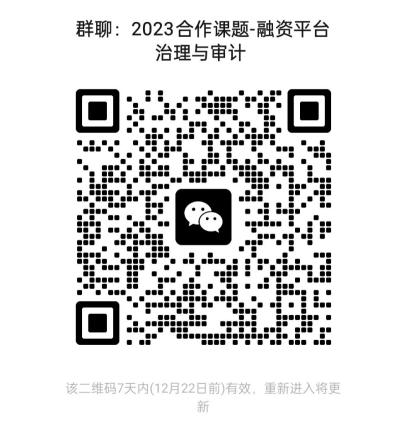 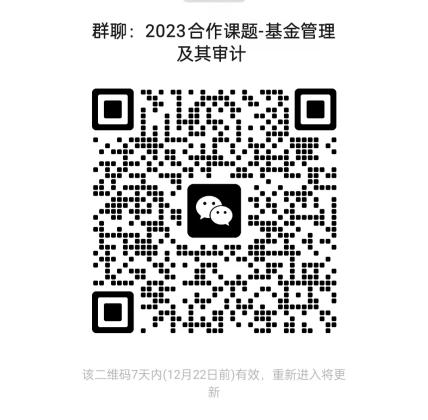 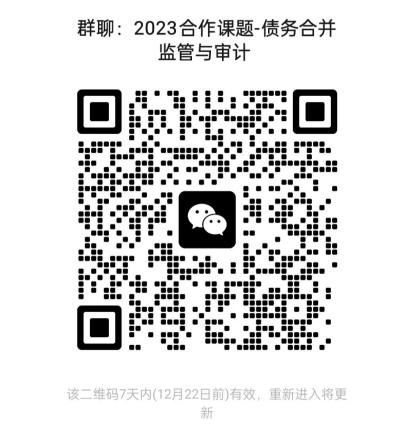 论文作者微信群：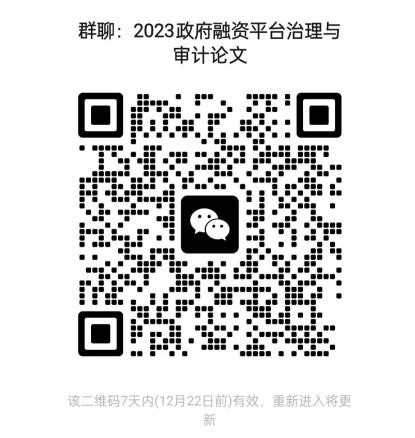 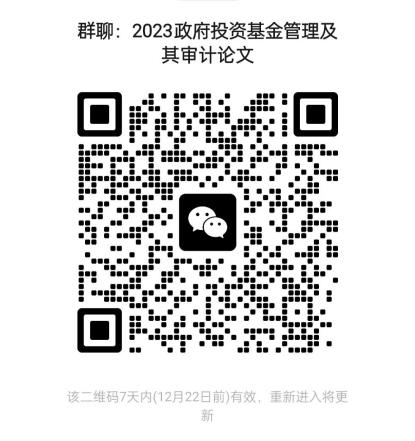 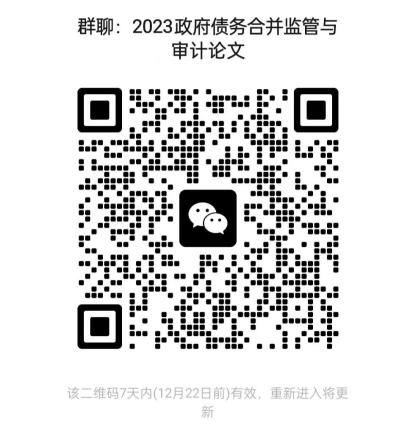 